San Salvador, 03 Mayo 2017INTRODUCCIONEn el presente informe se presenta el cumplimiento de las actividades planificadas para este año 2017,  por todos los departamentos de la Institución, el cual se verá reflejado  en el cuadro de seguimiento en el periodo de Enero a Marzo.También veremos  la justificación de algunas áreas de las actividades que no se han podido realizar, ya sea por falta de aprobación, fondos económicos o por la realización de otras actividades extracurriculares, como también la reprogramación de las mismas.OBJETIVOS DEL INFORMEOBJETIVO  GENERALInformar sobre el cumplimiento de metas y actividades planificadas por cada departamento de la Institución en el primer trimestre de este año 2017.OBJETIVO  ESPECIFICOSValorar el desempeño de las unidades organizativas de la Institución en términos del cumplimiento de las actividades propuestas en el Plan Operativo Anual (POA).Proveer de una herramienta que sirva para la toma de decisiones en la ejecución de los diferentes objetivos estratégicos y en las acciones que la Institución está realizando, así como también  para la reprogramación de otros proyectos y actividades que estén en consonancia con el logro de los productos esperados, propuestos en el Plan Estratégico.ALCANCEEste informe rinde cuentas de los avances en el cumplimiento de las actividades programadas para el primer trimestre por cada una de las unidades operativas de CIFCO, relacionado con los proyectos estratégicos, en el marco de la planificación operativa y de las metas trimestrales reportadas a la fecha de solicitud de los datos.FECHA DE CORTE Para las valoraciones del desempeño y avance en el cumplimiento de metas se puso fecha limite al 27 de Abril del corriente año, tomando en cuenta los datos recibidos a la unidad de planificación el 03 de Mayo, tal como se indica en el memorándum enviado vía correo electrónico a cada departamento. Las Unidades que cumplieron en la fecha indicada fueron las siguientes: Gerencia de Operaciones Gerencia Administrativa FinancieraGerencia LegalGerencia de MercadeoUnidad de Alimentos y Bebidas (A y B)Unidad de Adquisiciones y Contrataciones (UACI)Unidad de Auditoria Interna (UAI)Unidad de Planificación (UPI) Unidad de ComunicacionesUnidad de SeguridadUnidad de Acceso a la Información Pública (OIR)Gestión de Talento HumanoSin embargo existieron unidades que presentaron su POA, en la semana del 01 al 05 de  Mayo, las cuales son: Gerencia de ComercializaciónUnidad de Informática Como también algunas Unidades REPROGRAMARON actividades como: Gerencia de Comercialización, Unidad de Informática, Gestión de Talento Humano, Unidad de Alimentos y Bebidas (A y B), y Gerencia Administrativa Financiera.LOS DATOS NO INCLUIDOS O LAS UNIDADES QUE NO REPORTARON DATOSEn el trimestre Enero-Marzo del 2017; todas las unidades presentaron su Plan Operativo Anual. Cabe Mencionar que se les estuvo enviando correos de solicitud, para recordarles sobre el envío del documento en Excel en el cual se encuentra la hoja de seguimiento. METODOLOGÍA PARA EL PROCESO DE MONITOREO. Se fundamenta en el seguimiento y verificación de las metas trimestrales programadas por las unidades operativas para el primer trimestre, descritas y establecidas en sus Planes Operativos, enmarcados en las actividades estratégicas y operativas que se definieron como viables de ejecutar según el Plan Operativo Anual 2017.De lo anterior se formula el presente reporte que tiene un contenido descriptivo, es decir, trata de presentar los logros, a la vez pretende revisar las causas que afectaron el no cumplimiento de algunas de las actividades propuestas durante la ejecución.  En los informes se emiten las valoraciones en porcentajes utilizando la fórmula para estimar la proporción de lo REALIZADO O EJECUTADO, en comparación con lo PLANIFICADO. DESEMPEÑO DE LAS UNIDADES ORGANIZATIVASPara medir el porcentaje logrado por las actividades realizadas, se tomaron en consideración tres ponderaciones, de las cuales se describen a continuación: DESEMPEÑO SATISFACTORIOUnidades que obtuvieron un porcentaje Igual o mayor que 0.90 Gerencia de  LegalGerencia de MercadeoGerencia de Operaciones Gerencia De Comercialización Unidad de Adquisiciones y Contrataciones UACIUnidad de Auditoria InternaUnidad de InformáticaUnidad de SeguridadUnidad de Planificación InstitucionalUnidad de ComunicacionesUnidad de Gestión de Talento Humano Comentarios:Las unidades anteriormente detalladas, lograron un desempeño satisfactorio cumpliendo  con la mayoría de sus actividades programadas dentro del periodo solicitado, aunque cabe mencionar que algunos REPROGRAMARON ACTIVIDADES para el segundo trimestre.DESEMPEÑO ACEPTABLE 	Unidades que obtuvieron un porcentaje mayor que 0.60Gerencia Administrativa y FinancieraUnidad de Alimentos y BebidasUnidad de Acceso a la Información PúblicaComentarios:Las unidades anteriormente detalladas, lograron un desempeño aceptable, cumpliendo  con la mayoría de sus actividades programadas dentro del periodo solicitado; así mismo cabe aclarar que estas unidades enviaron sus hojas de seguimiento en el tiempo solicitado justificando el por qué no el total cumplimiento de las actividades no realizadas.DESEMPEÑO BAJONinguna unidad obtuvo un porcentaje menor que 0.60, ya que en este periodo se le dio seguimiento para que realizaran las actividades planificadas en su POA 2017DESEMPEÑO GLOBAL DE LA EJECUCIÓN El desempeño en la ejecución global para el trimestre Enero-Marzo, fue de 95.81% indicando un nivel de desempeño Satisfactorio. Las 14 Unidades enviaron sus informes de cumplimiento en su Plan Operativo Anual 2017.A continuación se detallan las Unidades Organizativas, con el porcentaje de desempeño trimestral, su valoración en el desempeño y  su comentario a los porcentajes:DESEMPEÑO EN LAS QUE SE INCLUYEN LOS 4 OBJETIVOS  ESTRATÉGICOS:El presente cuadro muestra el desempeño para el presente trimestre de las unidades y su relación dentro de los objetivos estratégicos; los cuales marcan el accionar de la Institución dentro del periodo establecido en el Plan Estratégico. Calculando el valor de cada actividad así: por ejemplo son 4 actividades de una estrategia; esto tiene un valor de 0.25% cada una (=4/100) pero dentro de estas actividades está una dividida en dos actividades seria así (= 0.25+0.25+0.25+ (0.12+0.13)) asiendo el total siempre del 100%.ASPECTOS QUE SE SUGIEREN POR LA UNIDAD DE PLANIFICACIÓN Que las Gerencias y Departamentos cumplan con el envío del POA  en el tiempo establecido, ya que al no enviar la información, retrasa la elaboración de los informes. Que tengan las actividades realizadas de cada trimestre en AMPOS, para llevar un orden de sus actividades planificadas para cada año, esto ayudaría al seguimiento por parte de la Unidad de Planificación.En algunas unidades las metas se proyectaron bajas y al momento de la ejecución se reportó el doble de lo programado, obteniéndose así porcentajes arriba de 100. Por tanto se sugiere que planifiquen de acuerdo a la realidad, basándose en años anteriores como base para no caer en desproporción a lo planificado.Se anexan Archivos en Excel, para el conocimiento de las actividades de cada Unidad de CIFCO. Unidad organizativaDesempeño trimestral (porcentaje)ValoraciónComentarios a los porcentajes Gerencia Legal100%SatisfactorioCumplió con todas sus actividades programadas en su POA 2017Gerencia de Mercadeo100%SatisfactorioCumplió con todas sus actividades programadas en su POA 2017Gerencia de Operaciones100%SatisfactorioCumplió con todas sus actividades programadas en su POA 2017Gerencia de Comercialización  95.83%SatisfactorioReprogramo 6 actividades para el segundo trimestre, y le hizo falta un informe del mes de febrero de calendario ferial y su lanzamientoGerencia Administrativa Financiera88.89%AceptablePlanificó 12 actividades, Reprogramo 4 y solo realizó 7, quedo pendiente 1 la: remodelación en la infraestructura en el área financiera.Unidad de Adquisiciones y Contrataciones 100%SatisfactorioCumplió con todas sus actividades programadas en su POA 2017Unidad de Auditoria Interna100%SatisfactorioCumplió con todas sus actividades programadas en su POA 2017Departamento de Gestión de Talento Humano100%SatisfactorioCumplió con todas sus actividades programadas en su POA 2017Unidad de Planificación Institucional 100%SatisfactorioCumplió con todas sus actividades programadas en su POA 2017Unidad de Comunicaciones100%SatisfactorioCumplió con todas sus actividades programadas en su POA 2017Unidad de Seguridad100%SatisfactorioCumplió con todas sus actividades programadas en su POA 2017Departamento de Informática90%SatisfactorioReprogramo 4 actividades, le falto la adjudicación de arrendamiento de impresora para Mercadeo 2017Unidad de Acceso a la Información Publica83.33%AceptablePlanificó 6 actividades de las cuales le falto una la de reunión de seguimiento de rendición de cuentasUnidad de Alimentos y Bebidas 83.32%AceptablePlanifico 18 actividades, de los cuales reprogramo 4, realizó 10 completas, dos a la mitad y una la 3 parte, dejando una sin realizar que es la de capacitación de seguridad e higiene ocupacional.Total de la Institución95.81%SatisfactorioOBJETIVO ESTRETAGICO 1: DESARROLLO DE UN NUEVO MODELO DE SERVICIOOBJETIVO ESTRETAGICO 1: DESARROLLO DE UN NUEVO MODELO DE SERVICIOVALORACIONESTRATEGIA 1: MODERNIZACION ADMINISTRATIVA  % de POA por cada objetivo y estrategia según las actividades realizadasESTRATEGIA 1: MODERNIZACION ADMINISTRATIVA  % de POA por cada objetivo y estrategia según las actividades realizadasSATISFACTORIOGerencia Legal100%SATISFACTORIOGerencia de Operaciones8.33%SATISFACTORIOGerencia de Comercialización50%SATISFACTORIOGerencia Administrativa Financiera66.67%SATISFACTORIOUnidad de Adquisiciones y Contrataciones100%SATISFACTORIOUnidad de Auditoria Interna85.71%SATISFACTORIODepartamento de Gestión de Talento Humano35.72%SATISFACTORIOUnidad de Planificación Institucional85.71%SATISFACTORIOUnidad de Comunicaciones20%SATISFACTORIODepartamento de Informática40%SATISFACTORIOUnidad de Acceso a la Información Publica50%SATISFACTORIOUnidad de Alimentos y Bebidas14.28%SATISFACTORIOESTRATEGICA 2: FORMACION DE CALIDAD CON INCLUSION Y EQUIDADESTRATEGICA 2: FORMACION DE CALIDAD CON INCLUSION Y EQUIDADESTRATEGICA 2: FORMACION DE CALIDAD CON INCLUSION Y EQUIDADGerencia Administrativa Financiera11.11%Unidad de Auditoria Interna14.29%Departamento de Gestión de Talento Humano21.43%Unidad de Comunicaciones20%Unidad de Seguridad100%Unidad de Acceso a la Información Publica33.33%Unidad de Alimentos y Bebidas21.42%ESTRATEGIA 3: INVERSION EN TECNOLOGÍA INFORMATICAESTRATEGIA 3: INVERSION EN TECNOLOGÍA INFORMATICAESTRATEGIA 3: INVERSION EN TECNOLOGÍA INFORMATICAUnidad de Comunicaciones20%Departamento de Informática30%ESTRATEGIA 4: FORTALECIMIENTO DE LA SEGURIDAD INSTITUCIONALESTRATEGIA 4: FORTALECIMIENTO DE LA SEGURIDAD INSTITUCIONALESTRATEGIA 4: FORTALECIMIENTO DE LA SEGURIDAD INSTITUCIONALDepartamento de Informática20%OBJETIVO ESTRATEGICO 2: FORMACION DE CALIDAD CON INCLUSION Y EQUIDADOBJETIVO ESTRATEGICO 2: FORMACION DE CALIDAD CON INCLUSION Y EQUIDADOBJETIVO ESTRATEGICO 2: FORMACION DE CALIDAD CON INCLUSION Y EQUIDADOBJETIVO ESTRATEGICO 2: FORMACION DE CALIDAD CON INCLUSION Y EQUIDADESTRATEGIA 1: CLIMA ORGANIZACIONAL SALUDABLEESTRATEGIA 1: CLIMA ORGANIZACIONAL SALUDABLEESTRATEGIA 1: CLIMA ORGANIZACIONAL SALUDABLEGerencia Administrativa Financiera11.11%11.11%Departamento de Gestión de Talento Humano7.14%7.14%Unidad de Comunicaciones20%20%Unidad de Alimentos y Bebidas14.28%14.28%ESTRATEGIA 2: MEJORA DE LA IMAGEN INSTITUCIONALESTRATEGIA 2: MEJORA DE LA IMAGEN INSTITUCIONALESTRATEGIA 2: MEJORA DE LA IMAGEN INSTITUCIONALESTRATEGIA 2: MEJORA DE LA IMAGEN INSTITUCIONALUnidad de Comunicaciones10%10%ESTRATEGIA 3: IMPULSAR UNA CULTURA DE PREVENCIÓN DE RIESGOESTRATEGIA 3: IMPULSAR UNA CULTURA DE PREVENCIÓN DE RIESGOESTRATEGIA 3: IMPULSAR UNA CULTURA DE PREVENCIÓN DE RIESGOESTRATEGIA 3: IMPULSAR UNA CULTURA DE PREVENCIÓN DE RIESGOGerencia LegalGerencia LegalNo planifico para este TrimestreGerencia de ComercializaciónGerencia de Comercialización45.83%Departamento de Gestión de Talento HumanoDepartamento de Gestión de Talento Humano7.14%Unidad de Planificación InstitucionalUnidad de Planificación Institucional14.29%OBJETIVO 3: REMODELACION E INVERSION EN INFRAESTRUCTURAOBJETIVO 3: REMODELACION E INVERSION EN INFRAESTRUCTURAOBJETIVO 3: REMODELACION E INVERSION EN INFRAESTRUCTURAESTRATEGIA 1: ADECUACION DE LAS INSTALACIONES PARA LAS PERSONAS CON CAPACIDADES ESPECIALESDepartamento de Gestión de Talento Humano14.29%ESTRATEGIA 2: INVERSION EN NUEVAS EDIFICACIONES, REPARACIONES Y REMODELACIONES A LAS INGRAESTRUCTURA ACTUALGerencia de Mercadeo20%Gerencia de Operaciones91.67%ESTRATEGIA 3: EFICIENCIA ENERGETICA.OBJETIVO 4: DINAMIZADOR DE LA ECONOMIAOBJETIVO 4: DINAMIZADOR DE LA ECONOMIAOBJETIVO 4: DINAMIZADOR DE LA ECONOMIAOBJETIVO 4: DINAMIZADOR DE LA ECONOMIAESTRATEGIA 1: APOSTAR A LA JUVENTUDESTRATEGIA 1: APOSTAR A LA JUVENTUDESTRATEGIA 1: APOSTAR A LA JUVENTUDDepartamento de Gestión de Talento HumanoDepartamento de Gestión de Talento Humano7.14%ESTRETAGIA 2: GENERACIÓN DE NUEVOS EMPLEOSESTRETAGIA 2: GENERACIÓN DE NUEVOS EMPLEOSESTRETAGIA 2: GENERACIÓN DE NUEVOS EMPLEOSDepartamento de Gestión de Talento Humano7.14%7.14%ESTRATEGIA 3: POSICIONAMIENTO DE MARCA ESTRATEGIA 3: POSICIONAMIENTO DE MARCA ESTRATEGIA 3: POSICIONAMIENTO DE MARCA Gerencia de MercadeoGerencia de Mercadeo80%Unidad de ComunicacionesUnidad de Comunicaciones10%Unidad de Alimentos y BebidasUnidad de Alimentos y Bebidas33.34%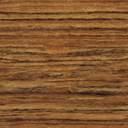 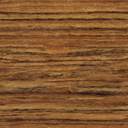 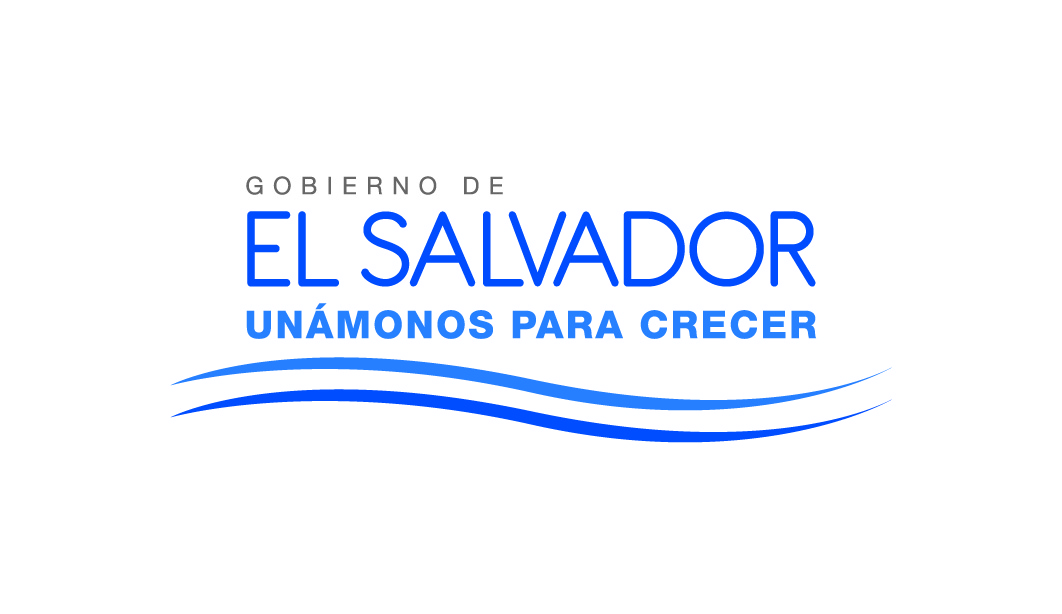 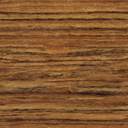 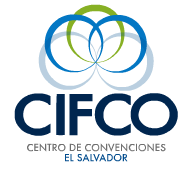 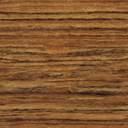 